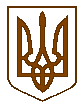    ПЕРВОМАЙСЬКА МІСЬКА РАДАМиколаївської областіВИКОНАВЧИЙ КОМІТЕТРІШЕННЯвід __08.10.2021__№___430_____         м. ПервомайськПро встановлення батьківської плати за  харчування учнів 1-4 класів у закладах загальної середньої освіти Первомайської міської  ради у 2021 роціВідповідно до  підпункту 6 пункту а статті 32 Закону України вiд 21.05.1997 № 280/97-ВР (зі змінами) «Про місцеве самоврядування в Україні», Постанови Кабінету Міністрів України від 24.03.2021 № 305 «Про затвердження норм та Порядку організації  харчування у закладах освіти та дитячих закладів оздоровлення та відпочинку», Законів  України    «Про освіту»,  «Про повну загальну середню освіту», наказу Міністерства охорони здоров’я України від 25.09.2020 № 2205 «Про затвердження Санітарного регламенту для закладів загальної середньої освіти», рішень виконавчого комітету Первомайської міської ради від 06.01.2021 № 1  «Про затвердження мережі закладів та установ освіти Первомайської  міської  ради», від 14.05.2021 № 170 «Про встановлення вартості харчування учнів у закладах загальної середньої освіти Первомайської міської ради у 2021 році», з метою виконання натуральних норм харчування  учнів у закладах загальної середньої освіти виконавчий комітет Первомайської міської ради ВИРІШИВ:Установити плату за харчування учнів 1-4 класів  для батьків або осіб, які їх замінюють, в розмірі  до 40 відсотків від вартості харчування на один день (за кожне відвідування) в сумі  7 грн. 60 коп.Термін: з 18.10.2021 рокуУправлінню освіти Первомайської міської ради (централізованій бухгалтерії):2.1. Здійснювати  щомісяця відповідні розрахунки.2..2.Довести до відома батьківської громади рішення виконавчого комітету Первомайської міської ради.         	 								Термін: до 18.10.2021рокуКонтроль за виконанням рішення покласти на заступника міського голови з питань  діяльності виконавчих органів міської ради Володимира РЯБЧЕНКА.Міський голова                                                                         Олег ДЕМЧЕНКО